TRANSCRIPT REQUEST FORMTHS SAT/ACT School Code:  070770         Phone:  (860) 314-2777         Fax:  (860) 585-4070    Student’s Legal Name: (please print clearly)________________________________________________________________Counselor: (circle one)    Mrs. Lusitani         Mr. McGowan      	Today’s Date: _________________FULL College Name, City, State, and College Branch:1) This transcript request is: ______ COMMON APP Electronic Submission 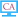           (Make sure this school is added to your common app account)_____ DOCUFIDE Electronic Submission 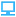 _____ PAPER/MAIL Submission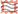          (Please paperclip 2 stamps to this form)2) I have completed the following:____I have moved this college to “colleges I’m applying to” list in Naviance____I have requested my transcript in Naviance____I have verified that my requested teacher recommendations and Common App Teacher Evaluation Form have been uploaded into Naviance3) ____I have/will request my SAT/ACT scores from College Board or ACT (THS  WON’T SEND SCORES)4) Please specify the last name of the teacher(s) whose recommendation you would like sent to this college/university.  List names in order of preference.1.__________________________________________________   2.___________________________________________________This college requires a counselor recommendation: (circle one)        Yes     or      NoStudent’s Signature								Parent’s Signatuer_________________________________________________________If the COLLEGE	This form is DUE to  	DEADLINE is: 	Mrs. Konopaske by:October 15		October 1November 1		October 17November 15		October 31December 1		November 17December 15		December 1January 1		December 11	January 15		January 5February 1		January 20*The office will automatically send out your most recent grades and mid-year grades to all schools to which you have applied.